INDICAÇÃO Nº 5123/2017Sugere ao Poder Executivo Municipal que proceda a troca de lâmpada na Rua Atílio Bagarolo, nº 65, no bairro Vila Mollon IV, neste município.Excelentíssimo Senhor Prefeito Municipal, Nos termos do Art. 108 do Regimento Interno desta Casa de Leis, dirijo-me a Vossa Excelência para sugerir ao setor competente que proceda a troca de lâmpada na Rua Atílio Bagarolo, nº 65, no bairro Vila Mollon IV, neste município.Justificativa:Fomos procurados por munícipes solicitando essa providencia, pois a falta de iluminação nesse local está causando transtornos e insegurança.Plenário “Dr. Tancredo Neves”, em 08 de junho de 2017.EDMILSON IGNÁCIO ROCHADR. EDMILSON-vereador-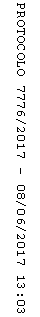 